Краткосрочный планРаздел долгосрочного плана:Раздел 4.3А: Создание видеоРаздел долгосрочного плана:Раздел 4.3А: Создание видеоРаздел долгосрочного плана:Раздел 4.3А: Создание видеоРаздел долгосрочного плана:Раздел 4.3А: Создание видеоРаздел долгосрочного плана:Раздел 4.3А: Создание видеоШкола: КГУ «Гимназия №6 г.Семей»Школа: КГУ «Гимназия №6 г.Семей»Школа: КГУ «Гимназия №6 г.Семей»Школа: КГУ «Гимназия №6 г.Семей»Дата:Дата:Дата:Дата:Дата:ФИО учителя: Малышкина Татьяна ЮрьевнаФИО учителя: Малышкина Татьяна ЮрьевнаФИО учителя: Малышкина Татьяна ЮрьевнаФИО учителя: Малышкина Татьяна ЮрьевнаКласс: 4 Класс: 4 Класс: 4 Класс: 4 Класс: 4 Количество присутствующих:Количество присутствующих:отсутствующих:отсутствующих:Тема урокаТема урокаВидеозаписьВидеозаписьВидеозаписьЦели обучения, которые достигаются на данном уроке (ссылка на учебную программу)Цели обучения, которые достигаются на данном уроке (ссылка на учебную программу)4.1.1.1 приводить примеры внутренних и внешних устройств компьютера4.1.2.1 рассказывать о возможностях используемых прикладных программ4.2.4.1 создавать видеоролики4.2.4.3 создавать и монтировать видео на определенную тему4.1.1.1 приводить примеры внутренних и внешних устройств компьютера4.1.2.1 рассказывать о возможностях используемых прикладных программ4.2.4.1 создавать видеоролики4.2.4.3 создавать и монтировать видео на определенную тему4.1.1.1 приводить примеры внутренних и внешних устройств компьютера4.1.2.1 рассказывать о возможностях используемых прикладных программ4.2.4.1 создавать видеоролики4.2.4.3 создавать и монтировать видео на определенную тему4.1.1.1 приводить примеры внутренних и внешних устройств компьютера4.1.2.1 рассказывать о возможностях используемых прикладных программ4.2.4.1 создавать видеоролики4.2.4.3 создавать и монтировать видео на определенную тему4.1.1.1 приводить примеры внутренних и внешних устройств компьютера4.1.2.1 рассказывать о возможностях используемых прикладных программ4.2.4.1 создавать видеоролики4.2.4.3 создавать и монтировать видео на определенную тему4.1.1.1 приводить примеры внутренних и внешних устройств компьютера4.1.2.1 рассказывать о возможностях используемых прикладных программ4.2.4.1 создавать видеоролики4.2.4.3 создавать и монтировать видео на определенную тему4.1.1.1 приводить примеры внутренних и внешних устройств компьютера4.1.2.1 рассказывать о возможностях используемых прикладных программ4.2.4.1 создавать видеоролики4.2.4.3 создавать и монтировать видео на определенную темуЦели урокаЦели урокаиспользовать устройства компьютера для записи и воспроизведения видеороликаиспользовать возможности программы видеомонтажа для создания и изменения видеофайловсоздавать, копировать, перемещать и удалять файлы, используемые при создании видеороликаиспользовать устройства компьютера для записи и воспроизведения видеороликаиспользовать возможности программы видеомонтажа для создания и изменения видеофайловсоздавать, копировать, перемещать и удалять файлы, используемые при создании видеороликаиспользовать устройства компьютера для записи и воспроизведения видеороликаиспользовать возможности программы видеомонтажа для создания и изменения видеофайловсоздавать, копировать, перемещать и удалять файлы, используемые при создании видеороликаиспользовать устройства компьютера для записи и воспроизведения видеороликаиспользовать возможности программы видеомонтажа для создания и изменения видеофайловсоздавать, копировать, перемещать и удалять файлы, используемые при создании видеороликаиспользовать устройства компьютера для записи и воспроизведения видеороликаиспользовать возможности программы видеомонтажа для создания и изменения видеофайловсоздавать, копировать, перемещать и удалять файлы, используемые при создании видеороликаиспользовать устройства компьютера для записи и воспроизведения видеороликаиспользовать возможности программы видеомонтажа для создания и изменения видеофайловсоздавать, копировать, перемещать и удалять файлы, используемые при создании видеороликаиспользовать устройства компьютера для записи и воспроизведения видеороликаиспользовать возможности программы видеомонтажа для создания и изменения видеофайловсоздавать, копировать, перемещать и удалять файлы, используемые при создании видеороликаКритерии успехаКритерии успеха1.Записывают видео файл; 2.Воспроизводят файл; 3.Проверяют качество видеозаписи; 4.Определяют длительность видеозаписи; 1.Записывают видео файл; 2.Воспроизводят файл; 3.Проверяют качество видеозаписи; 4.Определяют длительность видеозаписи; 1.Записывают видео файл; 2.Воспроизводят файл; 3.Проверяют качество видеозаписи; 4.Определяют длительность видеозаписи; 1.Записывают видео файл; 2.Воспроизводят файл; 3.Проверяют качество видеозаписи; 4.Определяют длительность видеозаписи; 1.Записывают видео файл; 2.Воспроизводят файл; 3.Проверяют качество видеозаписи; 4.Определяют длительность видеозаписи; 1.Записывают видео файл; 2.Воспроизводят файл; 3.Проверяют качество видеозаписи; 4.Определяют длительность видеозаписи; 1.Записывают видео файл; 2.Воспроизводят файл; 3.Проверяют качество видеозаписи; 4.Определяют длительность видеозаписи; Языковые целиЯзыковые целиприводить примеры внутренних и внешних устройств компьютера для работы с видеоПредметная лексика и терминологияКадр, раскадровка, видео, видеоклип, видеоролик, видеозапись, шкала времени, видеокамера, веб-камера, монитор, видеокарта, монтаж видео, видеоплеер, видеоредактор, видеоэффект, титры, видеопереход, внутренние и внешние устройства компьютера.Серия полезных фраз для диалога/письмаЧтобы записать видео….Чтобы просмотреть видео….Чтобы выделить фрагмент…. Камера нужна для  …. видеоЯ использовал видеопереход … потому что...Я выбрал эффект ... потому что...приводить примеры внутренних и внешних устройств компьютера для работы с видеоПредметная лексика и терминологияКадр, раскадровка, видео, видеоклип, видеоролик, видеозапись, шкала времени, видеокамера, веб-камера, монитор, видеокарта, монтаж видео, видеоплеер, видеоредактор, видеоэффект, титры, видеопереход, внутренние и внешние устройства компьютера.Серия полезных фраз для диалога/письмаЧтобы записать видео….Чтобы просмотреть видео….Чтобы выделить фрагмент…. Камера нужна для  …. видеоЯ использовал видеопереход … потому что...Я выбрал эффект ... потому что...приводить примеры внутренних и внешних устройств компьютера для работы с видеоПредметная лексика и терминологияКадр, раскадровка, видео, видеоклип, видеоролик, видеозапись, шкала времени, видеокамера, веб-камера, монитор, видеокарта, монтаж видео, видеоплеер, видеоредактор, видеоэффект, титры, видеопереход, внутренние и внешние устройства компьютера.Серия полезных фраз для диалога/письмаЧтобы записать видео….Чтобы просмотреть видео….Чтобы выделить фрагмент…. Камера нужна для  …. видеоЯ использовал видеопереход … потому что...Я выбрал эффект ... потому что...приводить примеры внутренних и внешних устройств компьютера для работы с видеоПредметная лексика и терминологияКадр, раскадровка, видео, видеоклип, видеоролик, видеозапись, шкала времени, видеокамера, веб-камера, монитор, видеокарта, монтаж видео, видеоплеер, видеоредактор, видеоэффект, титры, видеопереход, внутренние и внешние устройства компьютера.Серия полезных фраз для диалога/письмаЧтобы записать видео….Чтобы просмотреть видео….Чтобы выделить фрагмент…. Камера нужна для  …. видеоЯ использовал видеопереход … потому что...Я выбрал эффект ... потому что...приводить примеры внутренних и внешних устройств компьютера для работы с видеоПредметная лексика и терминологияКадр, раскадровка, видео, видеоклип, видеоролик, видеозапись, шкала времени, видеокамера, веб-камера, монитор, видеокарта, монтаж видео, видеоплеер, видеоредактор, видеоэффект, титры, видеопереход, внутренние и внешние устройства компьютера.Серия полезных фраз для диалога/письмаЧтобы записать видео….Чтобы просмотреть видео….Чтобы выделить фрагмент…. Камера нужна для  …. видеоЯ использовал видеопереход … потому что...Я выбрал эффект ... потому что...приводить примеры внутренних и внешних устройств компьютера для работы с видеоПредметная лексика и терминологияКадр, раскадровка, видео, видеоклип, видеоролик, видеозапись, шкала времени, видеокамера, веб-камера, монитор, видеокарта, монтаж видео, видеоплеер, видеоредактор, видеоэффект, титры, видеопереход, внутренние и внешние устройства компьютера.Серия полезных фраз для диалога/письмаЧтобы записать видео….Чтобы просмотреть видео….Чтобы выделить фрагмент…. Камера нужна для  …. видеоЯ использовал видеопереход … потому что...Я выбрал эффект ... потому что...приводить примеры внутренних и внешних устройств компьютера для работы с видеоПредметная лексика и терминологияКадр, раскадровка, видео, видеоклип, видеоролик, видеозапись, шкала времени, видеокамера, веб-камера, монитор, видеокарта, монтаж видео, видеоплеер, видеоредактор, видеоэффект, титры, видеопереход, внутренние и внешние устройства компьютера.Серия полезных фраз для диалога/письмаЧтобы записать видео….Чтобы просмотреть видео….Чтобы выделить фрагмент…. Камера нужна для  …. видеоЯ использовал видеопереход … потому что...Я выбрал эффект ... потому что...Привитие ценностей Привитие ценностей Уважение к себе и другим, сотрудничество – через работу в паре, в группе, академическая честность – при самостоятельной работе, открытость – учащиеся самостоятельно могут определить цели урока и задачи, могут разрешить ситуацию.Уважение к себе и другим, сотрудничество – через работу в паре, в группе, академическая честность – при самостоятельной работе, открытость – учащиеся самостоятельно могут определить цели урока и задачи, могут разрешить ситуацию.Уважение к себе и другим, сотрудничество – через работу в паре, в группе, академическая честность – при самостоятельной работе, открытость – учащиеся самостоятельно могут определить цели урока и задачи, могут разрешить ситуацию.Уважение к себе и другим, сотрудничество – через работу в паре, в группе, академическая честность – при самостоятельной работе, открытость – учащиеся самостоятельно могут определить цели урока и задачи, могут разрешить ситуацию.Уважение к себе и другим, сотрудничество – через работу в паре, в группе, академическая честность – при самостоятельной работе, открытость – учащиеся самостоятельно могут определить цели урока и задачи, могут разрешить ситуацию.Уважение к себе и другим, сотрудничество – через работу в паре, в группе, академическая честность – при самостоятельной работе, открытость – учащиеся самостоятельно могут определить цели урока и задачи, могут разрешить ситуацию.Уважение к себе и другим, сотрудничество – через работу в паре, в группе, академическая честность – при самостоятельной работе, открытость – учащиеся самостоятельно могут определить цели урока и задачи, могут разрешить ситуацию.Межпредметные связиМежпредметные связиПознание мира, математика,  музыка.Познание мира, математика,  музыка.Познание мира, математика,  музыка.Познание мира, математика,  музыка.Познание мира, математика,  музыка.Познание мира, математика,  музыка.Познание мира, математика,  музыка.Предварительные знанияПредварительные знанияУчащиеся умеют монтировать звуковые файлы, запускать программы, использовать меню, шкалу времени. В разделе 3 «Обработка звука» учащиеся уже получили практические навыки записи звука и его редактирования.Учащиеся умеют монтировать звуковые файлы, запускать программы, использовать меню, шкалу времени. В разделе 3 «Обработка звука» учащиеся уже получили практические навыки записи звука и его редактирования.Учащиеся умеют монтировать звуковые файлы, запускать программы, использовать меню, шкалу времени. В разделе 3 «Обработка звука» учащиеся уже получили практические навыки записи звука и его редактирования.Учащиеся умеют монтировать звуковые файлы, запускать программы, использовать меню, шкалу времени. В разделе 3 «Обработка звука» учащиеся уже получили практические навыки записи звука и его редактирования.Учащиеся умеют монтировать звуковые файлы, запускать программы, использовать меню, шкалу времени. В разделе 3 «Обработка звука» учащиеся уже получили практические навыки записи звука и его редактирования.Учащиеся умеют монтировать звуковые файлы, запускать программы, использовать меню, шкалу времени. В разделе 3 «Обработка звука» учащиеся уже получили практические навыки записи звука и его редактирования.Учащиеся умеют монтировать звуковые файлы, запускать программы, использовать меню, шкалу времени. В разделе 3 «Обработка звука» учащиеся уже получили практические навыки записи звука и его редактирования.Ход урокаХод урокаХод урокаХод урокаХод урокаХод урокаХод урокаХод урокаХод урокаЗапланированные этапы урокаЗапланированная деятельность на урокеЗапланированная деятельность на урокеЗапланированная деятельность на урокеЗапланированная деятельность на урокеЗапланированная деятельность на урокеЗапланированная деятельность на урокеЗапланированная деятельность на урокеРесурсыНачало урока1-8 минВызов.Демонстрация фрагмента познавательного мультфильма «Видеомонтаж» из серии «Фиксики».После просмотра познавательного мультфильма учитель предлагает учащимся сформулировать тему и цели урока.Вызов.Демонстрация фрагмента познавательного мультфильма «Видеомонтаж» из серии «Фиксики».После просмотра познавательного мультфильма учитель предлагает учащимся сформулировать тему и цели урока.Вызов.Демонстрация фрагмента познавательного мультфильма «Видеомонтаж» из серии «Фиксики».После просмотра познавательного мультфильма учитель предлагает учащимся сформулировать тему и цели урока.Вызов.Демонстрация фрагмента познавательного мультфильма «Видеомонтаж» из серии «Фиксики».После просмотра познавательного мультфильма учитель предлагает учащимся сформулировать тему и цели урока.Вызов.Демонстрация фрагмента познавательного мультфильма «Видеомонтаж» из серии «Фиксики».После просмотра познавательного мультфильма учитель предлагает учащимся сформулировать тему и цели урока.Вызов.Демонстрация фрагмента познавательного мультфильма «Видеомонтаж» из серии «Фиксики».После просмотра познавательного мультфильма учитель предлагает учащимся сформулировать тему и цели урока.Вызов.Демонстрация фрагмента познавательного мультфильма «Видеомонтаж» из серии «Фиксики».После просмотра познавательного мультфильма учитель предлагает учащимся сформулировать тему и цели урока.https://www.youtube.com/watch?v=R7GaLeds8JIСередина урока9-14 мин15-20 мин21-30 мин31-36 минБеседа с учащимися: -Какие устройства компьютера позволяют создавать видео? (цифровая камера, веб камера)-Почему современные мобильные телефоны иногда заменяют нам цифровую камеру. (Потому что в мобильный телефон вмонтирована цифровая камера с большим расширением)-Как вы поняли, что такое кадр? (фрагмент видеозаписи)-Зачем выполняется монтаж видео? (Потому что иногда невозможно сделать всю видеозапись за один день)Видеокамера – комбинированное устройство телевизионной передающей камеры и устройства для видеозаписи.Учитель демонстрирует учащимся виды устройств компьютера, чтобы они определили виды устройств, позволяющие записывать видео.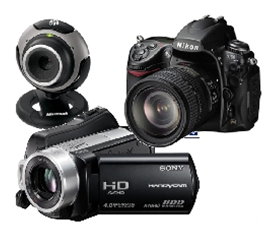 Подвести учащихся к понятию «видеозапись».Учащиеся продумывают и проговаривают определение к понятию «видеозапись».-Молодцы! Давайте запишем определение в тетрадь.Видеозапись — это запись движущегося изображения.-Как вы думаете,  для записи и редактирования видео нужна программа?(Да, нужна. Специальная программа для записи видео).Как вы думаете, ребята, куда обычно записывается видео?(На специальные устройства: магнитные ленты, карты памяти, лазерные диски)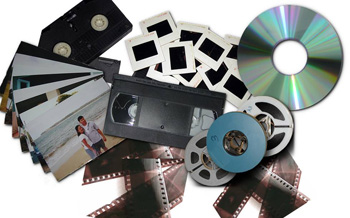 Видеомонтаж -  творческий и технический процесс сборки кадров видеозаписи.Исследовательская работаЗаписать видео интервью с одноклассниками, используя доступное устройство видеозаписи. Тема интервью: Техника безопасности на улице во время зимних каникулах.Парная работаОбсудите: Какого качество ваше сохранённые видео интервью?В чем отличается ваше видео от видео вашего соседнего ученика? Почему иногда видео одного события, сделанное с разных устройств, имеет различное качество?Какое устройство внутри компьютера позволяет обрабатывать видеоинформацию? Открытие новых знаний.Демонстрация видео о видеокарте.Спросите, кто из учащихся знает, как оно называется. Объясните, что качество видеокарты существенно влияет на четкость, яркость роликов во время записи и при воспроизведении видеофайлов.Практическая работаСкопируйте видео файлы (видео интервью) из устройство в компьютер, в папку со своим именем и просмотрите их. Оказывать  друг другу взаимопомощь.Оценить качество  вашей видеозаписи. Беседа с учащимися: -Какие устройства компьютера позволяют создавать видео? (цифровая камера, веб камера)-Почему современные мобильные телефоны иногда заменяют нам цифровую камеру. (Потому что в мобильный телефон вмонтирована цифровая камера с большим расширением)-Как вы поняли, что такое кадр? (фрагмент видеозаписи)-Зачем выполняется монтаж видео? (Потому что иногда невозможно сделать всю видеозапись за один день)Видеокамера – комбинированное устройство телевизионной передающей камеры и устройства для видеозаписи.Учитель демонстрирует учащимся виды устройств компьютера, чтобы они определили виды устройств, позволяющие записывать видео.Подвести учащихся к понятию «видеозапись».Учащиеся продумывают и проговаривают определение к понятию «видеозапись».-Молодцы! Давайте запишем определение в тетрадь.Видеозапись — это запись движущегося изображения.-Как вы думаете,  для записи и редактирования видео нужна программа?(Да, нужна. Специальная программа для записи видео).Как вы думаете, ребята, куда обычно записывается видео?(На специальные устройства: магнитные ленты, карты памяти, лазерные диски)Видеомонтаж -  творческий и технический процесс сборки кадров видеозаписи.Исследовательская работаЗаписать видео интервью с одноклассниками, используя доступное устройство видеозаписи. Тема интервью: Техника безопасности на улице во время зимних каникулах.Парная работаОбсудите: Какого качество ваше сохранённые видео интервью?В чем отличается ваше видео от видео вашего соседнего ученика? Почему иногда видео одного события, сделанное с разных устройств, имеет различное качество?Какое устройство внутри компьютера позволяет обрабатывать видеоинформацию? Открытие новых знаний.Демонстрация видео о видеокарте.Спросите, кто из учащихся знает, как оно называется. Объясните, что качество видеокарты существенно влияет на четкость, яркость роликов во время записи и при воспроизведении видеофайлов.Практическая работаСкопируйте видео файлы (видео интервью) из устройство в компьютер, в папку со своим именем и просмотрите их. Оказывать  друг другу взаимопомощь.Оценить качество  вашей видеозаписи. Беседа с учащимися: -Какие устройства компьютера позволяют создавать видео? (цифровая камера, веб камера)-Почему современные мобильные телефоны иногда заменяют нам цифровую камеру. (Потому что в мобильный телефон вмонтирована цифровая камера с большим расширением)-Как вы поняли, что такое кадр? (фрагмент видеозаписи)-Зачем выполняется монтаж видео? (Потому что иногда невозможно сделать всю видеозапись за один день)Видеокамера – комбинированное устройство телевизионной передающей камеры и устройства для видеозаписи.Учитель демонстрирует учащимся виды устройств компьютера, чтобы они определили виды устройств, позволяющие записывать видео.Подвести учащихся к понятию «видеозапись».Учащиеся продумывают и проговаривают определение к понятию «видеозапись».-Молодцы! Давайте запишем определение в тетрадь.Видеозапись — это запись движущегося изображения.-Как вы думаете,  для записи и редактирования видео нужна программа?(Да, нужна. Специальная программа для записи видео).Как вы думаете, ребята, куда обычно записывается видео?(На специальные устройства: магнитные ленты, карты памяти, лазерные диски)Видеомонтаж -  творческий и технический процесс сборки кадров видеозаписи.Исследовательская работаЗаписать видео интервью с одноклассниками, используя доступное устройство видеозаписи. Тема интервью: Техника безопасности на улице во время зимних каникулах.Парная работаОбсудите: Какого качество ваше сохранённые видео интервью?В чем отличается ваше видео от видео вашего соседнего ученика? Почему иногда видео одного события, сделанное с разных устройств, имеет различное качество?Какое устройство внутри компьютера позволяет обрабатывать видеоинформацию? Открытие новых знаний.Демонстрация видео о видеокарте.Спросите, кто из учащихся знает, как оно называется. Объясните, что качество видеокарты существенно влияет на четкость, яркость роликов во время записи и при воспроизведении видеофайлов.Практическая работаСкопируйте видео файлы (видео интервью) из устройство в компьютер, в папку со своим именем и просмотрите их. Оказывать  друг другу взаимопомощь.Оценить качество  вашей видеозаписи. Беседа с учащимися: -Какие устройства компьютера позволяют создавать видео? (цифровая камера, веб камера)-Почему современные мобильные телефоны иногда заменяют нам цифровую камеру. (Потому что в мобильный телефон вмонтирована цифровая камера с большим расширением)-Как вы поняли, что такое кадр? (фрагмент видеозаписи)-Зачем выполняется монтаж видео? (Потому что иногда невозможно сделать всю видеозапись за один день)Видеокамера – комбинированное устройство телевизионной передающей камеры и устройства для видеозаписи.Учитель демонстрирует учащимся виды устройств компьютера, чтобы они определили виды устройств, позволяющие записывать видео.Подвести учащихся к понятию «видеозапись».Учащиеся продумывают и проговаривают определение к понятию «видеозапись».-Молодцы! Давайте запишем определение в тетрадь.Видеозапись — это запись движущегося изображения.-Как вы думаете,  для записи и редактирования видео нужна программа?(Да, нужна. Специальная программа для записи видео).Как вы думаете, ребята, куда обычно записывается видео?(На специальные устройства: магнитные ленты, карты памяти, лазерные диски)Видеомонтаж -  творческий и технический процесс сборки кадров видеозаписи.Исследовательская работаЗаписать видео интервью с одноклассниками, используя доступное устройство видеозаписи. Тема интервью: Техника безопасности на улице во время зимних каникулах.Парная работаОбсудите: Какого качество ваше сохранённые видео интервью?В чем отличается ваше видео от видео вашего соседнего ученика? Почему иногда видео одного события, сделанное с разных устройств, имеет различное качество?Какое устройство внутри компьютера позволяет обрабатывать видеоинформацию? Открытие новых знаний.Демонстрация видео о видеокарте.Спросите, кто из учащихся знает, как оно называется. Объясните, что качество видеокарты существенно влияет на четкость, яркость роликов во время записи и при воспроизведении видеофайлов.Практическая работаСкопируйте видео файлы (видео интервью) из устройство в компьютер, в папку со своим именем и просмотрите их. Оказывать  друг другу взаимопомощь.Оценить качество  вашей видеозаписи. Беседа с учащимися: -Какие устройства компьютера позволяют создавать видео? (цифровая камера, веб камера)-Почему современные мобильные телефоны иногда заменяют нам цифровую камеру. (Потому что в мобильный телефон вмонтирована цифровая камера с большим расширением)-Как вы поняли, что такое кадр? (фрагмент видеозаписи)-Зачем выполняется монтаж видео? (Потому что иногда невозможно сделать всю видеозапись за один день)Видеокамера – комбинированное устройство телевизионной передающей камеры и устройства для видеозаписи.Учитель демонстрирует учащимся виды устройств компьютера, чтобы они определили виды устройств, позволяющие записывать видео.Подвести учащихся к понятию «видеозапись».Учащиеся продумывают и проговаривают определение к понятию «видеозапись».-Молодцы! Давайте запишем определение в тетрадь.Видеозапись — это запись движущегося изображения.-Как вы думаете,  для записи и редактирования видео нужна программа?(Да, нужна. Специальная программа для записи видео).Как вы думаете, ребята, куда обычно записывается видео?(На специальные устройства: магнитные ленты, карты памяти, лазерные диски)Видеомонтаж -  творческий и технический процесс сборки кадров видеозаписи.Исследовательская работаЗаписать видео интервью с одноклассниками, используя доступное устройство видеозаписи. Тема интервью: Техника безопасности на улице во время зимних каникулах.Парная работаОбсудите: Какого качество ваше сохранённые видео интервью?В чем отличается ваше видео от видео вашего соседнего ученика? Почему иногда видео одного события, сделанное с разных устройств, имеет различное качество?Какое устройство внутри компьютера позволяет обрабатывать видеоинформацию? Открытие новых знаний.Демонстрация видео о видеокарте.Спросите, кто из учащихся знает, как оно называется. Объясните, что качество видеокарты существенно влияет на четкость, яркость роликов во время записи и при воспроизведении видеофайлов.Практическая работаСкопируйте видео файлы (видео интервью) из устройство в компьютер, в папку со своим именем и просмотрите их. Оказывать  друг другу взаимопомощь.Оценить качество  вашей видеозаписи. Беседа с учащимися: -Какие устройства компьютера позволяют создавать видео? (цифровая камера, веб камера)-Почему современные мобильные телефоны иногда заменяют нам цифровую камеру. (Потому что в мобильный телефон вмонтирована цифровая камера с большим расширением)-Как вы поняли, что такое кадр? (фрагмент видеозаписи)-Зачем выполняется монтаж видео? (Потому что иногда невозможно сделать всю видеозапись за один день)Видеокамера – комбинированное устройство телевизионной передающей камеры и устройства для видеозаписи.Учитель демонстрирует учащимся виды устройств компьютера, чтобы они определили виды устройств, позволяющие записывать видео.Подвести учащихся к понятию «видеозапись».Учащиеся продумывают и проговаривают определение к понятию «видеозапись».-Молодцы! Давайте запишем определение в тетрадь.Видеозапись — это запись движущегося изображения.-Как вы думаете,  для записи и редактирования видео нужна программа?(Да, нужна. Специальная программа для записи видео).Как вы думаете, ребята, куда обычно записывается видео?(На специальные устройства: магнитные ленты, карты памяти, лазерные диски)Видеомонтаж -  творческий и технический процесс сборки кадров видеозаписи.Исследовательская работаЗаписать видео интервью с одноклассниками, используя доступное устройство видеозаписи. Тема интервью: Техника безопасности на улице во время зимних каникулах.Парная работаОбсудите: Какого качество ваше сохранённые видео интервью?В чем отличается ваше видео от видео вашего соседнего ученика? Почему иногда видео одного события, сделанное с разных устройств, имеет различное качество?Какое устройство внутри компьютера позволяет обрабатывать видеоинформацию? Открытие новых знаний.Демонстрация видео о видеокарте.Спросите, кто из учащихся знает, как оно называется. Объясните, что качество видеокарты существенно влияет на четкость, яркость роликов во время записи и при воспроизведении видеофайлов.Практическая работаСкопируйте видео файлы (видео интервью) из устройство в компьютер, в папку со своим именем и просмотрите их. Оказывать  друг другу взаимопомощь.Оценить качество  вашей видеозаписи. Беседа с учащимися: -Какие устройства компьютера позволяют создавать видео? (цифровая камера, веб камера)-Почему современные мобильные телефоны иногда заменяют нам цифровую камеру. (Потому что в мобильный телефон вмонтирована цифровая камера с большим расширением)-Как вы поняли, что такое кадр? (фрагмент видеозаписи)-Зачем выполняется монтаж видео? (Потому что иногда невозможно сделать всю видеозапись за один день)Видеокамера – комбинированное устройство телевизионной передающей камеры и устройства для видеозаписи.Учитель демонстрирует учащимся виды устройств компьютера, чтобы они определили виды устройств, позволяющие записывать видео.Подвести учащихся к понятию «видеозапись».Учащиеся продумывают и проговаривают определение к понятию «видеозапись».-Молодцы! Давайте запишем определение в тетрадь.Видеозапись — это запись движущегося изображения.-Как вы думаете,  для записи и редактирования видео нужна программа?(Да, нужна. Специальная программа для записи видео).Как вы думаете, ребята, куда обычно записывается видео?(На специальные устройства: магнитные ленты, карты памяти, лазерные диски)Видеомонтаж -  творческий и технический процесс сборки кадров видеозаписи.Исследовательская работаЗаписать видео интервью с одноклассниками, используя доступное устройство видеозаписи. Тема интервью: Техника безопасности на улице во время зимних каникулах.Парная работаОбсудите: Какого качество ваше сохранённые видео интервью?В чем отличается ваше видео от видео вашего соседнего ученика? Почему иногда видео одного события, сделанное с разных устройств, имеет различное качество?Какое устройство внутри компьютера позволяет обрабатывать видеоинформацию? Открытие новых знаний.Демонстрация видео о видеокарте.Спросите, кто из учащихся знает, как оно называется. Объясните, что качество видеокарты существенно влияет на четкость, яркость роликов во время записи и при воспроизведении видеофайлов.Практическая работаСкопируйте видео файлы (видео интервью) из устройство в компьютер, в папку со своим именем и просмотрите их. Оказывать  друг другу взаимопомощь.Оценить качество  вашей видеозаписи. Записывают в тетрадь названия устройствЗаписывают в тетрадь определенияПроводят исследованиеВыполняют заданиеВыполняют практическую работуВидео о видеокарте. Почемучка. Видеокарта.https://www.youtube.com/watch?v=zR_GahrKsrg (рекомендовано с 8 минуты,  но на продвинутом уровне – с 5 минуты)Конец урока37-40 минРефлексия.≪Плюс – минус - интересно≫.В графу ≪+≫ записываются все факты, вызвавшие положительные эмоции.В графу ≪–≫ учащиеся выписывают все, что у них отсутствует или осталось непонятным.В графу ≪интересно≫ (?) учащиеся выписывают все то, о чем хотелось бы узнать подробнее, что им интересно.Рефлексия.≪Плюс – минус - интересно≫.В графу ≪+≫ записываются все факты, вызвавшие положительные эмоции.В графу ≪–≫ учащиеся выписывают все, что у них отсутствует или осталось непонятным.В графу ≪интересно≫ (?) учащиеся выписывают все то, о чем хотелось бы узнать подробнее, что им интересно.Рефлексия.≪Плюс – минус - интересно≫.В графу ≪+≫ записываются все факты, вызвавшие положительные эмоции.В графу ≪–≫ учащиеся выписывают все, что у них отсутствует или осталось непонятным.В графу ≪интересно≫ (?) учащиеся выписывают все то, о чем хотелось бы узнать подробнее, что им интересно.Рефлексия.≪Плюс – минус - интересно≫.В графу ≪+≫ записываются все факты, вызвавшие положительные эмоции.В графу ≪–≫ учащиеся выписывают все, что у них отсутствует или осталось непонятным.В графу ≪интересно≫ (?) учащиеся выписывают все то, о чем хотелось бы узнать подробнее, что им интересно.Рефлексия.≪Плюс – минус - интересно≫.В графу ≪+≫ записываются все факты, вызвавшие положительные эмоции.В графу ≪–≫ учащиеся выписывают все, что у них отсутствует или осталось непонятным.В графу ≪интересно≫ (?) учащиеся выписывают все то, о чем хотелось бы узнать подробнее, что им интересно.Рефлексия.≪Плюс – минус - интересно≫.В графу ≪+≫ записываются все факты, вызвавшие положительные эмоции.В графу ≪–≫ учащиеся выписывают все, что у них отсутствует или осталось непонятным.В графу ≪интересно≫ (?) учащиеся выписывают все то, о чем хотелось бы узнать подробнее, что им интересно.Рефлексия.≪Плюс – минус - интересно≫.В графу ≪+≫ записываются все факты, вызвавшие положительные эмоции.В графу ≪–≫ учащиеся выписывают все, что у них отсутствует или осталось непонятным.В графу ≪интересно≫ (?) учащиеся выписывают все то, о чем хотелось бы узнать подробнее, что им интересно.Дифференциация – каким образом Вы планируете оказать больше поддержки? Какие задачи Вы планируете поставить перед более способными учащимися?Дифференциация – каким образом Вы планируете оказать больше поддержки? Какие задачи Вы планируете поставить перед более способными учащимися?Дифференциация – каким образом Вы планируете оказать больше поддержки? Какие задачи Вы планируете поставить перед более способными учащимися?Дифференциация – каким образом Вы планируете оказать больше поддержки? Какие задачи Вы планируете поставить перед более способными учащимися?Оценивание – как Вы планируете проверить уровень усвоения материала учащимися?Оценивание – как Вы планируете проверить уровень усвоения материала учащимися?Здоровье и соблюдение техники безопасности

Здоровье и соблюдение техники безопасности

Здоровье и соблюдение техники безопасности

Дифференциация может быть выражена в подборе заданий, в ожидаемом результате от конкретного ученика, в оказании индивидуальной поддержки учащемуся, в подборе учебного материала и ресурсов с учетом индивидуальных способностей учащихся (Теория множественного интеллекта по Гарднеру). Дифференциация может быть использована на любом этапе урока с учетом рационального использования времени.Дифференциация может быть выражена в подборе заданий, в ожидаемом результате от конкретного ученика, в оказании индивидуальной поддержки учащемуся, в подборе учебного материала и ресурсов с учетом индивидуальных способностей учащихся (Теория множественного интеллекта по Гарднеру). Дифференциация может быть использована на любом этапе урока с учетом рационального использования времени.Дифференциация может быть выражена в подборе заданий, в ожидаемом результате от конкретного ученика, в оказании индивидуальной поддержки учащемуся, в подборе учебного материала и ресурсов с учетом индивидуальных способностей учащихся (Теория множественного интеллекта по Гарднеру). Дифференциация может быть использована на любом этапе урока с учетом рационального использования времени.Дифференциация может быть выражена в подборе заданий, в ожидаемом результате от конкретного ученика, в оказании индивидуальной поддержки учащемуся, в подборе учебного материала и ресурсов с учетом индивидуальных способностей учащихся (Теория множественного интеллекта по Гарднеру). Дифференциация может быть использована на любом этапе урока с учетом рационального использования времени.Используйте данный раздел для записи методов, которые Вы будете использовать для оценивания того, чему учащиеся научились во время урока.Используйте данный раздел для записи методов, которые Вы будете использовать для оценивания того, чему учащиеся научились во время урока.Здоровье сберегающие технологии.Используемые физминутки и активные виды деятельности.Пункты, применяемые из Правил техникибезопасности на данном уроке.   Здоровье сберегающие технологии.Используемые физминутки и активные виды деятельности.Пункты, применяемые из Правил техникибезопасности на данном уроке.   Здоровье сберегающие технологии.Используемые физминутки и активные виды деятельности.Пункты, применяемые из Правил техникибезопасности на данном уроке.   Рефлексия по урокуБыли ли цели урока/цели обучения реалистичными? Все ли учащиеся достигли ЦО?Если нет, то почему?Правильно ли проведена дифференциация на уроке? Выдержаны ли были временные этапы урока? Какие отступления были от плана урока и почему?Рефлексия по урокуБыли ли цели урока/цели обучения реалистичными? Все ли учащиеся достигли ЦО?Если нет, то почему?Правильно ли проведена дифференциация на уроке? Выдержаны ли были временные этапы урока? Какие отступления были от плана урока и почему?Рефлексия по урокуБыли ли цели урока/цели обучения реалистичными? Все ли учащиеся достигли ЦО?Если нет, то почему?Правильно ли проведена дифференциация на уроке? Выдержаны ли были временные этапы урока? Какие отступления были от плана урока и почему?Используйте данный раздел для размышлений об уроке. Ответьте на самые важные вопросы о Вашем уроке из левой колонки.Используйте данный раздел для размышлений об уроке. Ответьте на самые важные вопросы о Вашем уроке из левой колонки.Используйте данный раздел для размышлений об уроке. Ответьте на самые важные вопросы о Вашем уроке из левой колонки.Используйте данный раздел для размышлений об уроке. Ответьте на самые важные вопросы о Вашем уроке из левой колонки.Используйте данный раздел для размышлений об уроке. Ответьте на самые важные вопросы о Вашем уроке из левой колонки.Используйте данный раздел для размышлений об уроке. Ответьте на самые важные вопросы о Вашем уроке из левой колонки.Рефлексия по урокуБыли ли цели урока/цели обучения реалистичными? Все ли учащиеся достигли ЦО?Если нет, то почему?Правильно ли проведена дифференциация на уроке? Выдержаны ли были временные этапы урока? Какие отступления были от плана урока и почему?Рефлексия по урокуБыли ли цели урока/цели обучения реалистичными? Все ли учащиеся достигли ЦО?Если нет, то почему?Правильно ли проведена дифференциация на уроке? Выдержаны ли были временные этапы урока? Какие отступления были от плана урока и почему?Рефлексия по урокуБыли ли цели урока/цели обучения реалистичными? Все ли учащиеся достигли ЦО?Если нет, то почему?Правильно ли проведена дифференциация на уроке? Выдержаны ли были временные этапы урока? Какие отступления были от плана урока и почему?Общая оценкаКакие два аспекта урока прошли хорошо (подумайте, как о преподавании, так и об обучении)?1:2:Что могло бы способствовать улучшению урока (подумайте, как о преподавании, так и об обучении)?1: 2:Что я выявил(а) за время урока о классе или достижениях/трудностях отдельных учеников, на что необходимо обратить внимание на последующих уроках?Общая оценкаКакие два аспекта урока прошли хорошо (подумайте, как о преподавании, так и об обучении)?1:2:Что могло бы способствовать улучшению урока (подумайте, как о преподавании, так и об обучении)?1: 2:Что я выявил(а) за время урока о классе или достижениях/трудностях отдельных учеников, на что необходимо обратить внимание на последующих уроках?Общая оценкаКакие два аспекта урока прошли хорошо (подумайте, как о преподавании, так и об обучении)?1:2:Что могло бы способствовать улучшению урока (подумайте, как о преподавании, так и об обучении)?1: 2:Что я выявил(а) за время урока о классе или достижениях/трудностях отдельных учеников, на что необходимо обратить внимание на последующих уроках?Общая оценкаКакие два аспекта урока прошли хорошо (подумайте, как о преподавании, так и об обучении)?1:2:Что могло бы способствовать улучшению урока (подумайте, как о преподавании, так и об обучении)?1: 2:Что я выявил(а) за время урока о классе или достижениях/трудностях отдельных учеников, на что необходимо обратить внимание на последующих уроках?Общая оценкаКакие два аспекта урока прошли хорошо (подумайте, как о преподавании, так и об обучении)?1:2:Что могло бы способствовать улучшению урока (подумайте, как о преподавании, так и об обучении)?1: 2:Что я выявил(а) за время урока о классе или достижениях/трудностях отдельных учеников, на что необходимо обратить внимание на последующих уроках?Общая оценкаКакие два аспекта урока прошли хорошо (подумайте, как о преподавании, так и об обучении)?1:2:Что могло бы способствовать улучшению урока (подумайте, как о преподавании, так и об обучении)?1: 2:Что я выявил(а) за время урока о классе или достижениях/трудностях отдельных учеников, на что необходимо обратить внимание на последующих уроках?Общая оценкаКакие два аспекта урока прошли хорошо (подумайте, как о преподавании, так и об обучении)?1:2:Что могло бы способствовать улучшению урока (подумайте, как о преподавании, так и об обучении)?1: 2:Что я выявил(а) за время урока о классе или достижениях/трудностях отдельных учеников, на что необходимо обратить внимание на последующих уроках?Общая оценкаКакие два аспекта урока прошли хорошо (подумайте, как о преподавании, так и об обучении)?1:2:Что могло бы способствовать улучшению урока (подумайте, как о преподавании, так и об обучении)?1: 2:Что я выявил(а) за время урока о классе или достижениях/трудностях отдельных учеников, на что необходимо обратить внимание на последующих уроках?Общая оценкаКакие два аспекта урока прошли хорошо (подумайте, как о преподавании, так и об обучении)?1:2:Что могло бы способствовать улучшению урока (подумайте, как о преподавании, так и об обучении)?1: 2:Что я выявил(а) за время урока о классе или достижениях/трудностях отдельных учеников, на что необходимо обратить внимание на последующих уроках?